Obec domašov nad bystřicí ve spolupráci s SDH 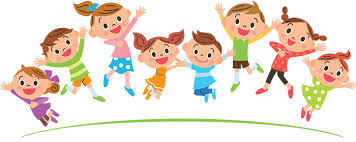 PořádajíD E N   D Ě T Í.Akce se koná 19. 6. 2021 od 14 hodin na velkém fotbalovém hřišti v Domašově nad Bystřicí. PRO DĚTI JSOU PŘIPRAVENY SOUTĚŽE O CENY. Zdarma skluzavka, trampolína, ŘETÍZKOVÝ KOLOTOČ, CUKROVÁ VATA.Makrely a jiné občerstvení zajištěno.  TĚšíme se na vaši účast.